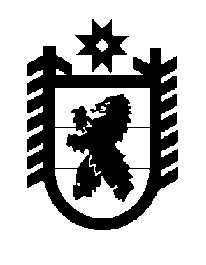 Российская Федерация Республика Карелия    ПРАВИТЕЛЬСТВО РЕСПУБЛИКИ КАРЕЛИЯПОСТАНОВЛЕНИЕот  31 мая 2018 года № 195-Пг. Петрозаводск О внесении изменений в постановление Правительства                     Республики Карелия от 6 февраля 2013 года № 37-П Правительство Республики Карелия п о с т а н о в л я е т:Внести в постановление Правительства Республики Карелия                             от 6 февраля 2013 года № 37-П «Об утверждении форм заявок на получение права пользования участками недр местного значения» (Собрание законодательства Республики Карелия, 2013, № 2, ст. 249; 2014, № 11,                      ст. 2022; 2015, № 7,  ст. 1403) следующие изменения:1) пункт 1 дополнить абзацем следующего содержания:«заявки на получение без проведения конкурса или аукциона права пользования участком недр местного значения,  который указан в  пункте 1 части первой статьи 23  Закона Российской Федерации «О недрах», для разведки и добычи общераспространенных полезных ископаемых, необходимых для целей выполнения работ по строительству, реконструкции, капитальному ремонту, ремонту и содержанию автомобильных дорог общего пользования, осуществляемых на основании гражданско-правовых договоров на выполнение указанных работ, заключенных в соответствии с Федеральным законом от 5 апреля 2013 года № 44-ФЗ «О контрактной системе в сфере закупок товаров, работ, услуг для обеспечения государственных и муниципальных нужд» или Федеральным законом от 18 июля 2011 года                   № 223-ФЗ «О закупках товаров, работ, услуг отдельными видами юридических лиц» (приложение № 8).»;2) приложения № 1 – 7 изложить в следующей редакции:«Приложение № 1 к постановлениюПравительства Республики Карелияот 6 февраля 2013 года № 37-ПЗАЯВКА НА УЧАСТИЕ В АУКЦИОНЕна получение права пользования участком недр местногозначения, включенным в перечень участков недр местногозначения, утвержденный уполномоченным органом, дляразведки и добычи общераспространенных полезныхископаемых или для геологического изучения, разведкии добычи общераспространенных полезных ископаемых            __________________________________________________________________наименование участка недр местного значения (далее – участок недр)для ___________________________________________(вид пользования недрами)Заявитель _____________________________________________________________________(полное и сокращенное (при наличии) наименование юридического лица;_______________________________________________________________________________Ф. И. О. физического лица, зарегистрированного в качестве индивидуальногопредпринимателя (далее – индивидуальный предприниматель); если заявка подается от простого товарищества, то перечисляются все его участники)юридический адрес: __________________________________________________________________________________________________________________________________________почтовый адрес: ______________________________________________________________________________________________________________________________________________ИНН __________________________________ ОГРН ____________________________извещает  о своем  желании принять  участие в аукционе  на получение  права пользования участком недр _____________________________________________________                                                                 (наименование участка недр)для __________________________________________________________________________,(вид пользования недрами)который состоится на условиях, утвержденных приказом_______________________________________________________________________________(наименование уполномоченного органа)от ___________ года № _______. Объявление  о проведении  аукциона размещено на официальном сайте Российской Федерации (www.torgi.gov.ru) ___ 20__ года.    Заявитель ___________________________________________________________________(наименование заявителя)принимает на себя обязательства по безусловному выполнению правил участия в аукционе в соответствии с условиями аукциона на право пользования участком недр с целью ______________________________________________________________________.    Заявитель ___________________________________________________________________(наименование заявителя)выражает   согласие   с   порядком   и   условиями   пользования   участком недр, установленными  условиями  аукциона.__________________________________________________     (Ф. И. О. уполномоченного лица (должность) (подпись)                    (дата, печать – при                                   заявителя)                                                                наличии)Документы, прилагаемые к заявке на участие в аукционе, представляются в одном экземпляре на бумажном носителе с приложением копий всех документов в электронной форме на электронном носителе (оптический диск CD или диск DVD, внешний USB-накопитель); копии документов заверяются в установленном порядке:1) копии учредительных документов – для юридических лиц;копия документа, удостоверяющего личность – для индивидуальных предпринимателей;2) копия документа, подтверждающего полномочия лица на представление интересов заявителя (копия документа об избрании (назначении) на соответствующую должность для лиц, действующих без доверенности; копия доверенности и копия документа, подтверждающего полномочия лица, подписавшего данную доверенность, для иных лиц), – для юридических лиц;3) выписка из реестра акционеров (для акционерных обществ), полученная не ранее чем за один месяц до даты подачи заявки, – для юридических лиц;4) решение уполномоченного органа управления заявителя об участии в аукционе на право пользования участком недр, – для юридических лиц;5) документы, подтверждающие финансовые возможности заявителя для эффективного и безопасного проведения работ, связанных с пользованием недрами:копия бухгалтерского баланса (с приложением всех обязательных форм) за год, предшествующий году подачи заявки, с отметкой налогового органа о его принятии или с приложением квитанции о приеме бухгалтерской (финансовой) отчетности налоговым органом (в случае направления бухгалтерской отчетности в налоговый орган в электронном виде по телекоммуникационным каналам связи);справка кредитной организации о движении денежных средств по счетам заявителя в течение месяца, предшествующего месяцу подачи заявки, и остатке денежных средств на счетах заявителя;копии договоров займа или кредита, вступивших в силу на дату подачи заявки                 (в случае привлечения финансовых средств);6) документы, подтверждающие наличие у заявителя или у привлекаемых им подрядных организаций технических средств, технологического оборудования и квалифицированных специалистов для эффективного и безопасного ведения работ на участке недр:копии документов, подтверждающих наличие собственных квалифицированных специалистов, а также квалифицированных специалистов юридических и физических лиц, привлекаемых для проведения работ на участке недр (в случае если проведение отдельных видов работ на участке недр планируется осуществлять с привлечением юридических или физических лиц);копии документов, подтверждающих наличие собственных технических средств и оборудования, а также технических средств и оборудования юридических и физических лиц, привлекаемых для проведения работ на участке недр (в случае если проведение отдельных видов работ на участке недр планируется осуществлять с привлечением юридических или физических лиц);копии договоров с юридическими и физическими лицами, привлекаемыми для проведения работ на участке недр (в случае если проведение отдельных видов работ на участке недр планируется осуществлять с привлечением юридических или физических лиц);7) описание технологии проведения работ, которые будут проводиться на участке недр;8) копия свидетельства о государственной регистрации юридического лица –  для юридических лиц;копия свидетельства о государственной регистрации гражданина в качестве индивидуального предпринимателя – для индивидуальных предпринимателей;9) копия свидетельства о постановке заявителя на учет в налоговом органе;10) копии лицензий на осуществление отдельных видов деятельности, связанных с планируемым пользованием недрами, выданных в соответствии с Федеральным законом от 4 мая 2011 года № 99-ФЗ «О лицензировании отдельных видов деятельности» заявителю, а также привлеченным им юридическим лицам и индивидуальным предпринимателям (в случае если проведение отдельных видов работ на участке недр планируется осуществлять с привлечением юридических лиц или индивидуальных предпринимателей);11) документ, подтверждающий оплату сбора за участие в аукционе.Документы, указанные в пунктах 8 – 10, запрашиваются уполномоченным органом в рамках межведомственного информационного взаимодействия, в случае если заявитель не представил указанные документы самостоятельно.Приложение № 2 к постановлениюПравительства Республики Карелияот 6 февраля 2013 года № 37-ПЗАЯВКАна получение права пользования участком недр местного значения,содержащим месторождение общераспространенных полезныхископаемых и включенным в перечень участков недр местного значения, утвержденный уполномоченным органом, для разведки и добычи общераспространенных полезных ископаемых открытого месторождения приустановлении факта его открытия пользователем недр, проводившим работы по геологическому изучению такого участка недр в целях поисков и оценки месторождений общераспространенных полезных ископаемых, заисключением проведения указанных работ в соответствии                                                              с государственным контрактом________________________________________________________________________________________(наименование участка недр)Сведения о заявителе: _____________________________________________________________________                                               (полное и сокращенное (при наличии) наименование______________________________________________________________________________________________юридического лица; Ф. И. О. индивидуального предпринимателя; если заявка подается от простого товарищества, то перечисляются все его участники)юридический адрес: _______________________________________________________почтовый адрес: __________________________________________________________ИНН _________________________________ ОГРН _____________________________Сведения о руководителе заявителя – юридического лица: ____________________________________________________________________________________________(фамилия, имя, отчество)должность ____________________ тел. ________________ факс _________________Сведения об уполномоченном лице заявителя, действующем на основании доверенности:_________________________________________________________________________(фамилия, имя, отчество)должность ___________________ тел. ________________ факс __________________Характеристика испрашиваемого участка недр:Площадь месторождения _____________________________ (га, кв. км)Глубина отработки, абсолютная отметка _____________ (м)Место расположения месторождения ________________________________________                                                 (наименование муниципального района (городского округа)Основное полезное ископаемое _____________________________________________Географические координаты центра месторождения: с. ш. ________ в. д. ________Целевое назначение пользования недрами ___________________________________                                                                            (строительство, ремонт, содержание дорог;_________________________________________________________________________производство щебня; производство блоков; производство архитектурно-строительных материалов и др.)Испрашиваемый срок пользования недрами ______________________________ (лет)__________________________________________________     (Ф. И. О. уполномоченного лица (должность) (подпись)                      (дата, печать – при                                    заявителя)                                                                 наличии)Документы, прилагаемые к заявке (представляются в трех идентичных по объему и составу документов экземплярах, заверенных печатью заявителя (при наличии); копии документов заверяются в установленном порядке):1) копии учредительных документов – для юридических лиц;копия документа, удостоверяющего личность, – для индивидуальных предпринимателей;2) копия документа, подтверждающего полномочия лица на представление интересов заявителя (копия документа об избрании (назначении) на соответствующую должность для лиц, действующих без доверенности; копия доверенности и копия документа, подтверждающего полномочия лица, подписавшего данную доверенность, для иных лиц), – для юридических лиц;3) выписка из реестра акционеров (для акционерных обществ), полученная не ранее чем за один месяц до даты подачи заявки, – для юридических лиц;4) предложения заявителя об условиях пользования недрами, включая предложения о планируемых объемах, видах и сроках разведочных работ, сведения о планируемых сроках ввода месторождения полезных ископаемых в промышленное освоение, планируемых сроках выхода на проектную мощность, сведения о предполагаемых уровнях добычи минерального сырья, предлагаемых мероприятиях по охране недр и окружающей среды;5) документы, подтверждающие финансовые возможности заявителя для эффективного и безопасного проведения работ, связанных с пользованием недрами:копия бухгалтерского баланса (с приложением всех обязательных форм) за год, предшествующий году подачи заявки, с отметкой налогового органа о его принятии или с приложением квитанции о приеме бухгалтерской (финансовой) отчетности налоговым органом (в случае направления бухгалтерской отчетности в налоговый орган в электронном виде по телекоммуникационным каналам связи);справка кредитной организации о движении денежных средств по счетам заявителя в течение месяца, предшествующего месяцу подачи заявки, и остатке денежных средств на счетах заявителя;копии договоров займа или кредита, вступивших в силу на дату подачи заявки (в случае привлечения финансовых средств);6) документы, подтверждающие наличие у заявителя или у привлекаемых им подрядных организаций технических средств, технологического оборудования и квалифицированных специалистов для эффективного и безопасного ведения работ на участке недр:копии документов, подтверждающих наличие собственных квалифицированных специалистов, а также квалифицированных специалистов юридических и физических лиц, привлекаемых для проведения работ на участке недр (в случае если проведение отдельных видов работ на участке недр планируется осуществлять с привлечением юридических или физических лиц);копии документов, подтверждающих наличие собственных технических средств и оборудования, а также технических средств и оборудования юридических и физических лиц, привлекаемых для проведения работ на участке недр (в случае если проведение отдельных видов работ на участке недр планируется осуществлять с привлечением юридических или физических лиц);копии договоров с юридическими и физическими лицами, привлекаемыми для проведения работ на участке недр (в случае если проведение отдельных видов работ на участке недр планируется осуществлять с привлечением юридических или физических лиц);7) обзорная схема расположения месторождения;8) план подсчета запасов месторождения на топографической основе с таблицей географических координат угловых точек;9) копия свидетельства о государственной регистрации юридического лица – для юридических лиц;копия свидетельства о государственной регистрации гражданина в качестве индивидуального предпринимателя – для индивидуальных предпринимателей;10) копия свидетельства о постановке заявителя на учет в налоговом органе;11) копии лицензий на осуществление отдельных видов деятельности, связанных с планируемым пользованием недрами, выданных в соответствии с Федеральным законом  от 4 мая 2011 года № 99-ФЗ «О лицензировании отдельных видов деятельности» заявителю, а также привлеченным им юридическим лицам и индивидуальным предпринимателям (в случае если проведение отдельных видов работ на участке недр планируется осуществлять с привлечением юридических лиц или индивидуальных предпринимателей);12) копия свидетельства об установлении факта открытия месторождения полезных ископаемых, выданного заявителю в установленном порядке.Документы, указанные в пунктах 9 – 12, запрашиваются уполномоченным органом в рамках межведомственного информационного взаимодействия, в случае если заявитель не представил указанные документы самостоятельно.Приложение № 3 к постановлениюПравительства Республики Карелияот 6 февраля 2013 года № 37-ПЗАЯВКАна получение права краткосрочного (сроком до одного года) пользования участком недр местного значения для осуществления юридическим лицом (оператором) деятельности на участке недр местного значения, право пользования которым досрочно прекращено______________________________________________________________________________(наименование участка недр)Сведения о заявителе: _____________________________________________________(полное и сокращенное (при наличии) наименование юридического лица; Ф. И. О. индивидуального предпринимателя; если заявка подается от простого товарищества,                          то перечисляются все его участники)юридический адрес: ________________________________________________________________________________________________________________________________почтовый адрес: __________________________________________________________ИНН ________________________________ ОГРН ______________________________Сведения о руководителе заявителя – юридического лица:_________________________________________________________________________(фамилия, имя, отчество)должность ________________________ тел. _______________ факс ______________Сведения об уполномоченном лице заявителя, действующем на основании доверенности:_________________________________________________________________________(фамилия, имя, отчество)должность ________________________ тел. _______________ факс ______________Характеристика испрашиваемого участка недр:Площадь месторождения _________________________________ (га, кв. км)Глубина отработки, абсолютная отметка _________________ (м)Место расположения месторождения ________________________________________                                                (наименование муниципального района (городского округа)Основное полезное ископаемое _____________________________________________Географические координаты центра месторождения: с. ш. _________ в. д.________Целевое назначение пользования недрами: ___________________________________                                                                              (строительство, ремонт, содержание дорог;_________________________________________________________________________производство щебня; производство блоков; производство архитектурно-строительных материалов и др.)____________________________________________(Ф. И. О. уполномоченного лица (должность) (подпись)                             (дата, печать – при                         заявителя)                                                                                 наличии)Документы, прилагаемые к заявке (представляются в трех идентичных по объему и составу документов экземплярах, заверенных печатью заявителя (при наличии); копии документов заверяются в установленном порядке):1) копии учредительных документов – для юридических лиц;копия документа, удостоверяющего личность, – для индивидуальных предпринимателей;2) копия документа, подтверждающего полномочия лица на представление интересов заявителя (копия документа об избрании (назначении) на соответствующую должность для лиц, действующих без доверенности; копия доверенности и копия документа, подтверждающего полномочия лица, подписавшего данную доверенность, для иных лиц), – для юридических лиц;3) выписка из реестра акционеров (для акционерных обществ), полученная не ранее чем за один месяц до даты подачи заявки, – для юридических лиц;4) предложения заявителя об условиях пользования недрами, включая предложения о предполагаемом уровне добычи минерального сырья и мероприятия по охране недр и окружающей среды;5) документы, подтверждающие финансовые возможности заявителя для эффективного и безопасного проведения работ, связанных с пользованием недрами:копия бухгалтерского баланса (с приложением всех обязательных форм) за год, предшествующий году подачи заявки, с отметкой налогового органа о его принятии или с приложением квитанции о приеме бухгалтерской (финансовой) отчетности налоговым органом (в случае направления бухгалтерской отчетности в налоговый орган в электронном виде по телекоммуникационным каналам связи);справка кредитной организации о движении денежных средств по счетам заявителя в течение месяца, предшествующего месяцу подачи заявки, и остатке денежных средств на счетах заявителя;копии договоров займа или кредита, вступивших в силу на дату подачи заявки (в случае привлечения финансовых средств);6) документы, подтверждающие наличие у заявителя или у привлекаемых им подрядных организаций технических средств, технологического оборудования и квалифицированных специалистов для эффективного и безопасного ведения работ на участке недр:копии документов, подтверждающих наличие собственных квалифицированных специалистов, а также квалифицированных специалистов юридических и физических лиц, привлекаемых для проведения работ на участке недр (в случае если проведение отдельных видов работ на участке недр планируется осуществлять с привлечением юридических или физических лиц);копии документов, подтверждающих наличие собственных технических средств и оборудования, а также технических средств и оборудования юридических и физических лиц, привлекаемых для проведения работ на участке недр (в случае если проведение отдельных видов работ на участке недр планируется осуществлять с привлечением юридических или физических лиц);копии договоров с юридическими и физическими лицами, привлекаемыми для проведения работ на участке недр (в случае если проведение отдельных видов работ на участке недр планируется осуществлять с привлечением юридических или физических лиц);7) обзорная схема расположения месторождения;8) план подсчета запасов месторождения на топографической основе с таблицей географических координат угловых точек;9) копии документов, подтверждающих право пользования имуществом, необходимым для обеспечения пользования недрами в целях добычи полезных ископаемых (в случае заключения между пользователем недр, право пользования недрами которого досрочно прекращено, и временным оператором (заявителем) договора о передаче имущества, необходимого для обеспечения пользования недрами, на возмездных основаниях);10) копия свидетельства о государственной регистрации юридического лица – для юридических лиц;копия свидетельства о государственной регистрации гражданина в качестве индивидуального предпринимателя – для индивидуальных предпринимателей;11) копия свидетельства о постановке заявителя на учет в налоговом органе;12) копии лицензий на осуществление отдельных видов деятельности, связанных с планируемым пользованием недрами, выданных в соответствии с Федеральным  законом  от 4 мая 2011 года № 99-ФЗ «О лицензировании отдельных видов деятельности» заявителю, а также привлеченным им юридическим лицам и индивидуальным предпринимателям (в случае если проведение отдельных видов работ на участке недр планируется осуществлять с привлечением юридических или индивидуальных предпринимателей).Документы, указанные в пунктах 10 – 12, запрашиваются уполномоченным органом в рамках межведомственного информационного взаимодействия, в случае если заявитель не представил указанные документы самостоятельно.Приложение № 4 к постановлениюПравительства Республики Карелияот 6 февраля 2013 года № 37-ПЗАЯВКАна получение права пользования участком недр местного значениядля строительства и эксплуатации подземных сооружений местного                                            и регионального значения, не связанных с добычей полезных ископаемых________________________________________________________________________________(наименование участка недр)Сведения о заявителе: _____________________________________________________                                                  (полное и сокращенное (при наличии) наименование_________________________________________________________________________юридического лица; Ф. И. О. индивидуального предпринимателя; если заявка подается от простого товарищества, то перечисляются все его участники)юридический адрес: ________________________________________________________________________________________________________________________________почтовый адрес: __________________________________________________________ИНН __________________________________ ОГРН ____________________________Сведения о руководителе заявителя – юридического лица: _____________________________________________________________________________________________(фамилия, имя, отчество)должность ____________________________ тел. ______________ факс ___________Сведения об уполномоченном лице заявителя, действующем на основании доверенности:_________________________________________________________________________(фамилия, имя, отчество)должность ____________________________ тел. ______________ факс ___________Характеристика испрашиваемого участка недр:Площадь участка недр _____________________________________ (га, кв. км)Место расположения участка недр ___________________________________________                   (наименование муниципального района (городского округа)Географические координаты центра участка недр: с. ш. _________ в. д. ________Вид подземного сооружения ________________________________________________Целевое назначение подземного сооружения __________________________________________________________________________________________________________Испрашиваемый срок пользования участком недр ___________ (лет)_______________________________________________(Ф. И. О. уполномоченного лица (должность) (подпись)                          (дата, печать – при                                     заявителя)                                                                     наличии)Документы, прилагаемые к заявке (представляются в трех идентичных по объему и составу документов экземплярах, заверенных печатью заявителя (при наличии); копии документов заверяются в установленном порядке):1) копии учредительных документов – для юридических лиц;копия документа, удостоверяющего личность, – для индивидуальных предпринимателей;2) копия документа, подтверждающего полномочия лица на представление интересов заявителя (копия документа об избрании (назначении) на соответствующую должность для лиц, действующих без доверенности; копия доверенности и копия документа, подтверждающего полномочия лица, подписавшего данную доверенность, для иных лиц), – для юридических лиц;3) выписка из реестра акционеров (для акционерных обществ), полученная не ранее чем за один месяц до даты подачи заявки, – для юридических лиц;4) данные о виде подземного сооружения и его целевом назначении, способах его эксплуатации, объемах, способах и сроках планируемых работ;5) предложения заявителя об обеспечении экологической и промышленной безопасности намечаемых к строительству и эксплуатации объектов, мероприятий по рекультивации земельного участка, предоставленного для целей недропользования;6) схема расположения  участка недр на топографической основе с таблицей географических координат угловых точек;7) документы, подтверждающие финансовые возможности заявителя для эффективного и безопасного проведения работ, связанных с пользованием недрами:копия бухгалтерского баланса (с приложением всех обязательных форм) за год, предшествующий году подачи заявки, с отметкой налогового органа о его принятии или с приложением квитанции о приеме бухгалтерской (финансовой) отчетности налоговым органом (в случае направления бухгалтерской отчетности в налоговый орган в электронном виде по телекоммуникационным каналам связи);справка кредитной организации о движении денежных средств по счетам заявителя в течение месяца, предшествующего месяцу подачи заявки, и остатке денежных средств на счетах заявителя;копии договоров займа или кредита, вступивших в силу на дату подачи заявки (в случае привлечения финансовых средств);8) документы, подтверждающие наличие у заявителя или у привлекаемых им подрядных организаций технических средств, технологического оборудования и квалифицированных специалистов для эффективного и безопасного ведения работ на участке недр:копии документов, подтверждающих наличие собственных квалифицированных специалистов, а также квалифицированных специалистов юридических и физических лиц, привлекаемых для проведения работ на участке недр (в случае если проведение отдельных видов работ на участке недр планируется осуществлять с привлечением юридических или физических лиц);копии документов, подтверждающих наличие собственных технических средств и оборудования, а также технических средств и оборудования юридических и физических лиц, привлекаемых для проведения работ на участке недр (в случае если проведение отдельных видов работ на участке недр планируется осуществлять с привлечением юридических или физических лиц);копии договоров с юридическими и физическими лицами, привлекаемыми для проведения работ на участке недр (в случае если проведение отдельных видов работ на участке недр планируется осуществлять с привлечением юридических или физических лиц);9) копии документов, подтверждающих наличие в собственности (пользовании) заявителя земельного участка или принятие уполномоченным органом государственной власти или органом местного самоуправления решения о предварительном согласовании места размещения объекта, необходимого для строительства и эксплуатации подземного сооружения;10) согласие собственника земельного участка на предоставление его заявителю;11) заключение государственной экспертизы запасов полезных ископаемых, геологической, экономической и экологической информации о предоставляемом в пользование участке недр;12) копия свидетельства о государственной регистрации юридического лица – для юридических лиц;копия свидетельства о государственной регистрации гражданина в качестве индивидуального предпринимателя – для индивидуальных предпринимателей;13) копия свидетельства о постановке заявителя на учет в налоговом органе;14) копии лицензий на осуществление отдельных видов деятельности, связанных с планируемым пользованием недрами, выданных в соответствии с Федеральным  законом  от 4 мая 2011 года № 99-ФЗ «О лицензировании отдельных видов деятельности» заявителю, а также привлеченным   им   юридическим лицам и индивидуальным предпринимателям (в случае если проведение отдельных видов работ на участке недр планируется осуществлять с привлечением юридических лиц или индивидуальных предпринимателей).Документы, указанные в пунктах 9, 11 – 14, запрашиваются уполномоченным органом в рамках межведомственного информационного взаимодействия, в случае если заявитель не представил указанные документы самостоятельно.Приложение № 5 к постановлениюПравительства Республики Карелияот 6 февраля 2013 года № 37-ПЗАЯВКАна получение права пользования участком недр местного значения,                          включенным в перечень участков недр местного значения, утвержденный уполномоченным органом, для его геологического изучения в целяхпоисков и оценки месторождений общераспространенныхполезных ископаемых___________________________________________________________________________(наименование участка недр) Заявитель _______________________________________________________________                             (полное и сокращенное (при наличии) наименование юридического_________________________________________________________________________лица; Ф. И. О. индивидуального предпринимателя; если заявка подается от простого товарищества, то перечисляются все его участники)юридический адрес: ________________________________________________________________________________________________________________________________почтовый адрес: ___________________________________________________________________________________________________________________________________ИНН _________________________________ ОГРН _____________________________Сведения о руководителе заявителя – юридического лица:_________________________________________________________________________(фамилия, имя, отчество)должность ___________________________ тел. _______________ факс ___________Сведения об уполномоченном лице заявителя, действующем на основании доверенности:_________________________________________________________________________(фамилия, имя, отчество)должность ___________________________ тел. _______________ факс ___________Характеристика испрашиваемого участка недр:Площадь участка недр ____________________________________ (га, кв. км)Глубина отработки, абсолютная отметка ____________________ (м)Место расположения участка недр ________________________________________                                                (наименование муниципального района (городского округа)Основное полезное ископаемое _____________________________________________Географические координаты центра участка недр: с. ш. ________ в. д. _________________________________________________________(Ф.И.О. уполномоченного лица (должность) (подпись)                           (дата, печать – при                              заявителя)                                                                         наличии)Документы, прилагаемые к заявке (представляются в трех идентичных по объему и составу документов экземплярах, заверенных печатью заявителя (при наличии); копии документов заверяются в установленном порядке):1) копии учредительных документов – для юридических лиц;копия документа, удостоверяющего личность – для индивидуальных предпринимателей;2) копия документа, подтверждающего полномочия лица на представление интересов заявителя (копия документа об избрании (назначении) на соответствующую должность для лиц, действующих без доверенности; копия доверенности и копия документа, подтверждающего полномочия лица, подписавшего данную доверенность, для иных лиц), – для юридических лиц;3) выписка из реестра акционеров (для акционерных обществ), полученная не ранее чем за один месяц до даты подачи заявки, – для юридических лиц;4) предложения заявителя об условиях пользования недрами, включая предложения о проведении геологического изучения участка недр с указанием видов, объемов, сроков проведения работ, ожидаемых результатов геологического изучения, в том числе прироста запасов полезных ископаемых;5) документы, подтверждающие финансовые возможности заявителя для эффективного и безопасного проведения работ, связанных с пользованием недрами:копия бухгалтерского баланса (с приложением всех обязательных форм) за год, предшествующий году подачи заявки, с отметкой налогового органа о его принятии или с приложением квитанции о приеме бухгалтерской (финансовой) отчетности налоговым органом (в случае направления бухгалтерской отчетности в налоговый орган в электронном виде по телекоммуникационным каналам связи);справка кредитной организации о движении денежных средств по счетам заявителя в течение месяца, предшествующего месяцу подачи заявки, и остатке денежных средств на счетах заявителя;копии договоров займа или кредита, вступивших в силу на дату подачи заявки (в случае привлечения финансовых средств);6) документы, подтверждающие наличие у заявителя или у привлекаемых им подрядных организаций технических средств, технологического оборудования и квалифицированных специалистов для эффективного и безопасного ведения работ на участке недр:копии документов, подтверждающих наличие собственных квалифицированных специалистов, а также квалифицированных специалистов юридических и физических лиц, привлекаемых для проведения работ на участке недр (в случае если проведение отдельных видов работ на участке недр планируется осуществлять с привлечением юридических или физических лиц);копии документов, подтверждающих наличие собственных технических средств и оборудования, а также технических средств и оборудования юридических и физических лиц, привлекаемых для проведения работ на участке недр (в случае если проведение отдельных видов работ на участке недр планируется осуществлять с привлечением юридических или физических лиц);копии договоров с юридическими и физическими лицами, привлекаемыми для проведения работ на участке недр (в случае если проведение отдельных видов работ на участке недр планируется осуществлять с привлечением юридических или физических лиц);7) копия свидетельства о государственной регистрации юридического лица – для юридических лиц;копия свидетельства о государственной регистрации гражданина в качестве индивидуального предпринимателя – для индивидуальных предпринимателей;8) копия свидетельства о постановке заявителя на учет в налоговом органе;9) копии лицензий на осуществление отдельных видов деятельности, связанных с планируемым пользованием недрами, выданных в соответствии с Федеральным  законом от 4 мая 2011 года № 99-ФЗ «О лицензировании отдельных видов деятельности» заявителю, а также привлеченным им юридическим лицам и индивидуальным предпринимателям (в случае если проведение отдельных видов работ на участке недр планируется осуществлять с привлечением юридических лиц или индивидуальных предпринимателей).Документы, указанные в пунктах 7 – 9, запрашиваются уполномоченным органом в рамках межведомственного информационного взаимодействия, в случае если заявитель не представил указанные документы самостоятельно.Приложение № 6 к постановлениюПравительства Республики Карелияот 6 февраля 2013 года № 37-ПЗаявкана получение права пользования участком недр местного значения для                   геологического изучения в целях поисков и оценки подземных вод или для геологического изучения в целях поисков и оценки подземных води их добычи (нужное подчеркнуть)______________________________________________________________(наименование участка недр)Сведения о заявителе: _____________________________________________________                                                  (полное и сокращенное (при наличии) наименование                                                                             юридического лица;_________________________________________________________________________Ф. И. О.  индивидуального предпринимателя; если заявка подается                                            от простого товарищества, то перечисляются все его участники)юридический адрес: _______________________________________________________почтовый адрес: __________________________________________________________ИНН _________________________________ ОГРН _____________________________Сведения о руководителе заявителя – юридического лица: _____________________________________________________________________________________________(фамилия, имя, отчество)должность _________________ тел. ___________________ факс _________________Сведения об уполномоченном лице заявителя, действующем на основании доверенности:_________________________________________________________________________(фамилия, имя, отчество)должность _________________ тел. ___________________ факс _________________Характеристика испрашиваемого участка недр:Площадь участка недр _________________________________________ (га, кв. км)Место расположения участка недр___________________________________________                                                   (наименование муниципального района (городского округа)Географические координаты центра участка недр: с. ш. ________ в. д. _________Целевое назначение использования подземных вод ____________________________________________________________________________________________________(для целей питьевого и хозяйственно-бытового водоснабжения илитехнологического обеспечения водой объектов промышленности либо объектовсельскохозяйственного назначения)Планируемая водопотребность (при совмещенной лицензии) ____________________(куб. м в сутки)Испрашиваемый срок пользования недрами ______________________________ (лет)________________________________________________(Ф.И.О. уполномоченного лица (должность) (подпись)                        (дата, печать – при                                заявителя)                                                                      наличии)Документы, прилагаемые к заявке (представляются в трех идентичных по объему и составу документов экземплярах, заверенных печатью заявителя (при наличии); копии документов заверяются в установленном порядке):1) копии учредительных документов – для юридических лиц;копия документа, удостоверяющего личность, – для индивидуальных предпринимателей;2) копия документа, подтверждающего полномочия лица на представление интересов заявителя (копия документа об избрании (назначении) на соответствующую должность для лиц, действующих без доверенности; копия доверенности и копия документа, подтверждающего полномочия лица, подписавшего данную доверенность, для иных лиц), – для юридических лиц;3) выписка из реестра акционеров (для акционерных обществ), полученная не ранее чем за один месяц до даты подачи заявки, – для юридических лиц;4) предложения заявителя об условиях пользования недрами, включая предложения о проведении геологического изучения участка недр с указанием видов, объемов, сроков проведения работ, ожидаемых результатов геологического изучения, в том числе прироста запасов полезных ископаемых;5) документы, подтверждающие финансовые возможности заявителя для эффективного и безопасного проведения работ, связанных с пользованием недрами:копия бухгалтерского баланса (с приложением всех обязательных форм) за год, предшествующий году подачи заявки, с отметкой налогового органа о его принятии или с приложением квитанции о приеме бухгалтерской (финансовой) отчетности налоговым органом (в случае направления бухгалтерской отчетности в налоговый орган в электронном виде по телекоммуникационным каналам связи);справка кредитной организации о движении денежных средств по счетам заявителя в течение месяца, предшествующего месяцу подачи заявки, и остатке денежных средств на счетах заявителя;копии договоров займа или кредита, вступивших в силу на дату подачи заявки (в случае привлечения финансовых средств);6) документы, подтверждающие наличие у заявителя или у привлекаемых им подрядных организаций технических средств, технологического оборудования и квалифицированных специалистов для эффективного и безопасного ведения работ на участке недр:копии документов, подтверждающих наличие собственных квалифицированных специалистов, а также квалифицированных специалистов юридических и физических лиц, привлекаемых для проведения работ на участке недр (в случае если проведение отдельных видов работ на участке недр планируется осуществлять с привлечением юридических или физических лиц);копии документов, подтверждающих наличие собственных технических средств и оборудования, а также технических средств и оборудования юридических и физических лиц, привлекаемых для проведения работ на участке недр (в случае если проведение отдельных видов работ на участке недр планируется осуществлять с привлечением юридических или физических лиц);копии договоров с юридическими и физическими лицами, привлекаемыми для проведения работ на участке недр (в случае если проведение отдельных видов работ на участке недр планируется осуществлять с привлечением юридических или физических лиц);7) схема расположения  участка недр местного значения с таблицей географических координат угловых точек; 8) паспорт или учетная карточка скважины (при наличии скважины);9) обоснование потребности в подземных водах с учетом перспективы развития;10) копия свидетельства о государственной регистрации юридического лица – для юридических лиц;копия свидетельства о государственной регистрации гражданина в качестве индивидуального предпринимателя – для индивидуальных предпринимателей;11) копия свидетельства о постановке заявителя на учет в налоговом органе;12) копии лицензий на осуществление отдельных видов деятельности, связанных с планируемым пользованием недрами, выданных в соответствии с Федеральным законом  от 4 мая 2011 года № 99-ФЗ «О лицензировании отдельных видов деятельности» заявителю, а также привлеченным им юридическим лицам и индивидуальным предпринимателям (в случае если проведение отдельных видов работ на участке недр планируется осуществлять с привлечением юридических лиц или индивидуальных предпринимателей);13) сведения о земельном участке, в границах которого располагается участок недр: категория земель, форма собственности, кадастровый номер.Документы, указанные в пунктах 10 – 13, запрашиваются уполномоченным органом в рамках межведомственного информационного взаимодействия, в случае если заявитель не представил указанные документы самостоятельно.Приложение № 7 к постановлениюПравительства Республики Карелияот 6 февраля 2013 года № 37-ПЗаявкана получение права пользования участком недрместного значения для добычи подземных вод__________________________________________________________________________________(наименование участка недр)Сведения о заявителе: _____________________________________________________(полное и сокращенное (при наличии) наименованиеюридического лица;_________________________________________________________________________Ф. И. О.  индивидуального предпринимателя; если заявка подается от простого             товарищества, то перечисляются все его участники)юридический адрес: _______________________________________________________почтовый адрес: __________________________________________________________ИНН ______________________________ ОГРН ________________________________Сведения о руководителе заявителя – юридического лица: _____________________________________________________________________________________________(фамилия, имя, отчество)должность _________________ тел. ___________________ факс _________________Сведения об уполномоченном лице заявителя, действующем на основании доверенности:_________________________________________________________________________(фамилия, имя, отчество)должность _________________ тел. ___________________ факс _________________Характеристика испрашиваемого участка недр:Площадь участка недр _________________________________________ (га, кв. км)Место расположения участка недр __________________________________________                                                 (наименование муниципального района (городского округа)Географические координаты центра участка недр: с. ш. _________ в. д. _______Водопотребность ______________________________ (кубических метров в сутки)Реквизиты  санитарно-эпидемиологического  заключения о соответствии водногообъекта  санитарным  правилам и условиям безопасного для здоровья населенияиспользования водного объекта ______________________________________________________________________________________________________________________(номер, дата выдачи)Целевое назначение использования подземных вод ___________________________                                                                            (добыча подземных вод, используемых для_________________________________________________________________________целей питьевого и хозяйственно-бытового водоснабжения или технологическогообеспечения водой объектов промышленности либо объектовсельскохозяйственного назначения)Испрашиваемый срок пользования недрами ______________________________ (лет)___________________________________________(Ф.И.О. уполномоченного лица (должность) (подпись)                           (дата, печать – при                                    заявителя)                                                                    наличии)Документы, прилагаемые к заявке (представляются в трех идентичных по объему и составу документов экземплярах, заверенных печатью заявителя (при наличии); копии документов заверяются в установленном порядке):1) копии учредительных документов – для юридических лиц;копия документа, удостоверяющего личность, – для индивидуальных предпринимателей;2) копия документа, подтверждающего полномочия лица на представление интересов заявителя (копия документа об избрании (назначении) на соответствующую должность для лиц, действующих без доверенности; копия доверенности и копия документа, подтверждающего полномочия лица, подписавшего данную доверенность, для иных лиц), – для юридических лиц;3) выписка из реестра акционеров (для акционерных обществ), полученная не ранее чем за один месяц до даты подачи заявки, – для юридических лиц;4) предложения заявителя об условиях пользования недрами, включая предложения о проведении геологического изучения участка недр с указанием видов, объемов, сроков проведения работ, ожидаемых результатов геологического изучения, в том числе прироста запасов полезных ископаемых;5) документы, подтверждающие финансовые возможности заявителя для эффективного и безопасного проведения работ, связанных с пользованием недрами:копия бухгалтерского баланса (с приложением всех обязательных форм) за год, предшествующий году подачи заявки, с отметкой налогового органа о его принятии или с приложением квитанции о приеме бухгалтерской (финансовой) отчетности налоговым органом (в случае направления бухгалтерской отчетности в налоговый орган в электронном виде по телекоммуникационным каналам связи);справка кредитной организации о движении денежных средств по счетам заявителя в течение месяца, предшествующего месяцу подачи заявки, и остатке денежных средств на счетах заявителя;копии договоров займа или кредита, вступивших в силу на дату подачи заявки (в случае привлечения финансовых средств);6) документы, подтверждающие наличие у заявителя или у привлекаемых им подрядных организаций технических средств, технологического оборудования и квалифицированных специалистов для эффективного и безопасного ведения работ на участке недр:копии документов, подтверждающих наличие собственных квалифицированных специалистов, а также квалифицированных специалистов юридических и физических лиц, привлекаемых для проведения работ на участке недр (в случае если проведение отдельных видов работ на участке недр планируется осуществлять с привлечением юридических или физических лиц);копии документов, подтверждающих наличие собственных технических средств и оборудования, а также технических средств и оборудования юридических и физических лиц, привлекаемых для проведения работ на участке недр (в случае если проведение отдельных видов работ на участке недр планируется осуществлять с привлечением юридических или физических лиц);копии договоров с юридическими и физическими лицами, привлекаемыми для проведения работ на участке недр (в случае если проведение отдельных видов работ на участке недр планируется осуществлять с привлечением юридических или физических лиц);7) схема расположения  участка недр местного значения с таблицей географических координат угловых точек; 8) паспорт или учетная карточка скважины;9) документы, содержащие сведения о целевом назначении использования подземных вод, об обоснованной потребности в подземных водах с учетом перспективы развития; требования к качеству подземных вод и режиму эксплуатации водозаборных сооружений, к характеристике режима эксплуатации водозаборного сооружения; сведения о наличии имеющейся или проектируемой наблюдательной сети скважин, ее характеристики, сведения о методах наблюдений за подземными водами;10) санитарно-эпидемиологическое заключение о соответствии водного объекта санитарным правилам и условиям безопасного для здоровья использования водного объекта;11) копия свидетельства о государственной регистрации юридического лица – для юридических лиц;копия свидетельства о государственной регистрации гражданина в качестве индивидуального предпринимателя – для индивидуальных предпринимателей;12) копия свидетельства о постановке заявителя на учет в налоговом органе;13) копии лицензий на осуществление отдельных видов деятельности, связанных с планируемым пользованием недрами, выданных в соответствии с Федеральным законом   от 4 мая 2011 года № 99-ФЗ «О лицензировании отдельных видов деятельности» заявителю, а также привлеченным им юридическим лицам и индивидуальным предпринимателям (в случае если проведение отдельных видов работ на участке недр планируется осуществлять с привлечением юридических лиц или индивидуальных предпринимателей);14) сведения о земельном участке, в границах которого располагается участок недр: категория земель, форма собственности, кадастровый номер.Документы, указанные в пунктах 10 – 14, запрашиваются уполномоченным органом в рамках межведомственного информационного взаимодействия, в случае если заявитель не представил указанные документы самостоятельно.»; 3) дополнить приложением № 8 следующего содержания:«Приложение № 8 к постановлениюПравительства Республики Карелияот 6 февраля 2013 года № 37-ПЗаявкана получение без проведения конкурса или аукциона права пользования участком недр местного значения, который указан в  пункте 1 части первой статьи 23 Закона Российской Федерации «О недрах», для разведки и добычи общераспространенных полезных ископаемых, необходимых для целей выполнения работ по строительству, реконструкции, капитальному ремонту, ремонту и содержанию автомобильных дорог общего пользования, осуществляемых на основании гражданско-правовых договоров на выполнение указанных работ, заключенных в соответствии с Федеральным законом от 5 апреля 2013 года № 44-ФЗ «О контрактной системе в сфере закупок товаров, работ, услуг для обеспечения государственных и муниципальных нужд» или Федеральным законом от 18 июля 2011 года № 223-ФЗ «О закупках товаров, работ, услуг отдельными видами юридических лиц»______________________________________________________________(наименование участка недр местного значения)  Сведения о заявителе: _____________________________________________________                           (полное и сокращенное (при наличии) наименование юридического лица;_________________________________________________________________________Ф. И. О. индивидуального предпринимателя; если заявка подается от простого           товарищества, то перечисляются все его участники)юридический адрес: _______________________________________________________почтовый адрес: __________________________________________________________ИНН ____________________________ ОГРН __________________________________Сведения о руководителе заявителя – юридического лица: _______________________________________________________________________________________________(фамилия, имя, отчество)должность ____________________ тел. ________________ факс __________________Сведения об уполномоченном лице заявителя, действующем на основании  доверенности:_________________________________________________________________________(фамилия, имя, отчество)должность ___________________ тел. ________________ факс ___________________Характеристика испрашиваемого участка недр:Площадь участка недр ___________________________________________ (га, кв. км)Место расположения участка недр___________________________________________                                                       (наименование муниципального района (городского округа)Географические координаты центра участка недр: с. ш. ________ в. д. ________Испрашиваемый срок пользования недрами (срок выполнения соответствующих работ  по строительству, реконструкции, капитальному ремонту, ремонту и содержанию автомобильных дорог общего пользования ___________________ (лет)Реквизиты гражданско-правового договора на выполнение работ по строительству, реконструкции, капитальному ремонту, ремонту и содержанию  автомобильных дорог общего пользования_____________________________________________________________________________________________(Ф.И.О. уполномоченного лица (должность) (подпись)                      (дата, печать – при                                      заявителя)                                                               наличии)Документы, прилагаемые к заявке (представляются в трех идентичных по объему и составу документов экземплярах, заверенных печатью заявителя (при наличии); копии документов заверяются в установленном порядке):1) копии учредительных документов – для юридических лиц;копия документа, удостоверяющего личность, – для индивидуальных предпринимателей;2) копия документа, подтверждающего полномочия лица на представление интересов заявителя (копия документа об избрании (назначении) на соответствующую должность для лиц, действующих без доверенности; копия доверенности и копия документа, подтверждающего полномочия лица, подписавшего данную доверенность, для иных лиц), – для юридических лиц;3) выписка из реестра акционеров (для акционерных обществ), полученная не ранее чем за один месяц до даты подачи заявки, – для юридических лиц;4) копия гражданско-правового договора на выполнение работ по строительству, реконструкции, капитальному ремонту, ремонту и содержанию автомобильных дорог общего пользования, заключенного в соответствии с Федеральным законом  от 5 апреля 2013 года № 44-ФЗ «О контрактной системе в сфере закупок товаров, работ, услуг для обеспечения государственных и муниципальных нужд» или Федеральным законом от 18 июля 2011 года № 223-ФЗ «О закупках товаров, работ, услуг отдельными видами юридических лиц»; 5) сведения об объеме добычи общераспространенных полезных ископаемых для выполнения соответствующих работ  по строительству, реконструкции, капитальному ремонту, ремонту и содержанию автомобильных дорог общего пользования;6) документы, подтверждающие финансовые возможности заявителя для эффективного и безопасного проведения работ, связанных с пользованием недрами:копия бухгалтерского баланса (с приложением всех обязательных форм) за год, предшествующий году подачи заявки, с отметкой налогового органа о его принятии или с приложением квитанции о приеме бухгалтерской (финансовой) отчетности налоговым органом (в случае направления бухгалтерской отчетности в налоговый орган в электронном виде по телекоммуникационным каналам связи);справка кредитной организации о движении денежных средств по счетам заявителя в течение месяца, предшествующего месяцу подачи заявки, и остатке денежных средств на счетах заявителя;копии договоров займа или кредита, вступивших в силу на дату подачи заявки (в случае привлечения финансовых средств);7) документы, подтверждающие наличие у заявителя или у привлекаемых им подрядных организаций технических средств, технологического оборудования и квалифицированных специалистов для эффективного и безопасного ведения работ на участке недр:копии документов, подтверждающих наличие собственных квалифицированных специалистов, а также квалифицированных специалистов юридических и физических лиц, привлекаемых для проведения работ на участке недр (в случае если проведение отдельных видов работ на участке недр планируется осуществлять с привлечением юридических или физических лиц);копии документов, подтверждающих наличие собственных технических средств и оборудования, а также технических средств и оборудования юридических и физических лиц, привлекаемых для проведения работ на участке недр (в случае если проведение отдельных видов работ на участке недр планируется осуществлять с привлечением юридических или физических лиц);копии договоров с юридическими и физическими лицами, привлекаемыми для проведения работ на участке недр (в случае если проведение отдельных видов работ на участке недр планируется осуществлять с привлечением юридических или физических лиц);8) копия свидетельства о государственной регистрации юридического лица – для юридических лиц;копия свидетельства о государственной регистрации гражданина в качестве индивидуального предпринимателя – для индивидуальных предпринимателей;9) копия свидетельства о постановке заявителя на учет в налоговом органе;10) копии лицензий на осуществление отдельных видов деятельности, связанных с планируемым пользованием недрами, выданных в соответствии с Федеральным законом   от 4 мая 2011 года № 99-ФЗ «О лицензировании отдельных видов деятельности» заявителю, а также привлеченным им юридическим лицам и индивидуальным предпринимателям  (в случае, если проведение отдельных видов работ на участке недр планируется осуществлять с привлечением юридических лиц или индивидуальных предпринимателей).Документы, указанные в пунктах 8 – 10, запрашиваются уполномоченным органом в рамках межведомственного информационного взаимодействия, в случае если заявитель не представил указанные документы самостоятельно.».           Глава Республики Карелия 					                  А.О. Парфенчиков